PERMIT TO ENGAGE IN PRIVATE PRACTICE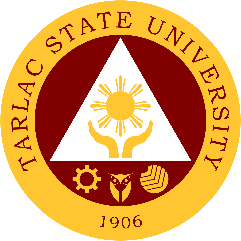 __________________________________University PresidentThis University	I, ___________________________ would like to seek your permission and approval to allow me to engage in Private Practice of Profession (Pls. specify the following)Name of Profession:  ______________________________________________Nature of Service:  ________________________________________________Schedule of Private Practice: ________________________________________Private Business (Pls. specify the following)Name of Business: ________________________________________________Schedule in attending Private Business:  _______________________________outside of my official time in the University for Academic Year ___________, ________ Semester. I am fully aware and understand the CSC MC No. 24, s. 2017 known as 2017 Omnibus Rules on Appointments and Other Human Resource Actions specifically Section 136 which states that “No Officer or employee, whether in a permanent or regular capacity, temporary, casual, or hold-over, shall engage directly or indirectly in any private business or practice of profession”. Moreover, I am willing to adhere to the other conditions prescribed in Sec. 136 to wit:Written permission from the head of agency shall be secured and renewed every semester;Time devoted outside my office hours shall not impair in any way my efficiency as an officer or an employee nor pose a conflict or tend to conflict with my official functions and must be fixed by the head of agency; andGovernment facilities, equipment and supplies shall not be used while I am engaged in private business or practice of profession.In this connection, I am submitting the following documents:Copy of Schedule and Official Time at Tarlac State UniversityEmployment Contract/Certificate of Employment (If applicable)Further, I understand that a separate permit to teach outside the University, shall be secured, if applicable.________________________			 _____________________      Name and Signature					     College Recommending Approval:________________________			_________________________         Director, College Dean				VP, _____________________APPROVED:_______________________________________President